Obec Bílsko Vás srdečně zve na slavnostní6. společné rozsvícení vánočního stromu s Mikulášským lampionovým průvodemv sobotu 29. listopadu 2014 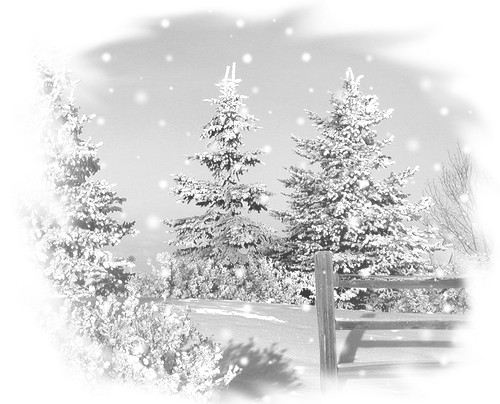 od 17:00 hodin v parku.Sraz účastníků v 16:45 před Obecním úřadem, kde rodiče obdrží lampiony pro děti.Děti si s sebou můžou přinést vlastí ozdobu nebo přáníčko pro Ježíška a zavěsit na stromeček. Prodejní výstava výrobků žáků ZŠ Vilémov.Vánoční atmosféru navodí vystoupení dětí v doprovodu rodičů z naší obce.K občerstvení budou připraveny zabíjačkové speciality, svařené víno, čaj, valašské frgále.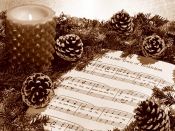 